Home Learning Map – Year Three – Week Beginning 08/06/20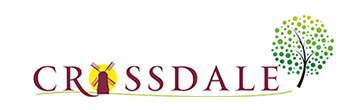 Remember that English, maths and wellbeing skills should take priority but also just do what you can and stay safe!My teacher email is apple-teachers@crossdale.notts.sch,uk should you wish to send work, ask any questions or just check in!MathsComplete at least 2 MyMaths lessonsDo your 5 a day on Doodlemaths every dayComplete at least 2 lessons on The Oak National Academy or White Rose Mathshttps://whiterosemaths.com/homelearning/year-3/ https://www.thenational.academy/online-classroom/year-3/Challenge: Can you use Times Table Rock Stars to earn 80 coins during the week?PEComplete 3 workouts. Bike ride / scootRun/walk P.E with Joe (You Tube)Cosmic Yoga (You Tube)Dance with Oti (You Tube)Skipthrowing and catching gamesDance with the Urban Strides ‘Live with Andy’ (You Tube)Topic Projects (chose one to focus on per week)Complete one of the blogged projects:Geography project on RainforestsVincent van Gogh Art project History project on the Stone Age DT Project – Plan a mealScience ProjectReading Project Maths ProjectNew – Comic Strip based on ‘Life in Lockdown’ to be blogged 8th JuneReadingRead every day for 15 minutes.This can be a combination of you reading independently, completing a lesson on Reading Eggs and also listening to or sharing books with others.To listen to/read stories, go to:‘Story a day’ from the Keydale staff on the school reading blog.Oxford Owl’s Free e-book library https://www.oxfordowl.co.uk/for-home/find-a-book/library-page/ Audible’s free children’s books https://stories.audible.com/discovery WritingWatch and complete at least 2 English lessons online at The National Oak Academy.Week 7 – 8st June https://www.thenational.academy/online-classroom/year-3/Complete our writing task: write a poster to persuade.  Use the example attached as inspiration and a WAGOLL to then create your own poster to persuade someone to buy a product.  This could be a real product or what you have made up!SpellingUse Spelling Shed or the back of your English books to practise spellings for this week. 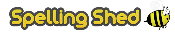 https://www.spellingshed.com/en-gbWord families based on root words ‘scop’ and ‘spect’scope, telescope, microscope, horoscope, periscope, inspect, spectator, respect, perspective, spectaclesCommunityColour one of the ‘thank the key worker’ pages and pop them in your window – see attached.Wellbeing Complete the wellbeing journal pack – you could even draw pictures instead of writing. See attached.Family Fun ideas Design your own boardgame – see attached.